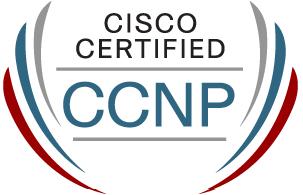 Prasanth Dubai,			E-mail: prasanth.374715@2freemail.com Objective:  To secure career in a well reputed firm that offers complete job satisfaction, where I can apply my skills and be a part of committed and dedicated team that work towards achieving organizational success and customer satisfaction.Academic Qualification:B.Com - Calicut University12 th    -  KendriyaVidyalaya – CBSE10 th    -  KendriyaVidyalaya  - CBSECore Competencies:Network AdministrationCoordinating with team members for requirements mapping, system design & integration, implementation, etc.Understanding customer requirements, identifying the technology and getting it developed and implemented.Resolving issue regarding the Network Administration / Maintenance / Configuration / Implementation / Up- gradation & extending onsite support including maintenance of network support and commissioning.Periodic test plans and gap analysis to ensure that the Network and the functional specifications are tested and fulfilled.Project ManagementMapping requirements and providing them best solutions involving evaluation and definition of scope of project and finalization of project requirements.Creating and sustaining a dynamic environment that fosters development opportunities and motivates high performance among team members.Creating Day-to-Day reports on daily activities, maintaining records and giving onsite support to the customers.Experience:Having a total experience of 8 years in Networking (Both Active & Passive side)Worked as “Analyst” (Networks) for HCL Technologies from 30th March 2010 – 28th Sept 2017.Client: Indian Bank Datacentre - Chennai.Period: 14 Dec 2015 - 28th Sept 2017.Role & Responsibility:Working as Team Memberat Indian Bank Datacenter, having more than 2700 branches across India.Handling of Network related issues at Core level which includes CISCO ASR 1004 Core Router, ASR 1002 VPN Router, L3 and L2 Routers, Core Switch like Cisco Nexus and Juniper 4000 series core switch, Check point firewall and other core devices at Datacenter.Performing configuration and other activities at Datacenter. Coordinating with FM engineers across the country for troubleshooting and resolving all issues relating to Network. Doing final level of Configuration and hardening of the same at Router and Switch.Performing configuration at Branch and DC core devices relating to technology like MPLS,BGP.OSPF, ISDN,GPRS, & VSAT.Providing Router access to FM engineer according to their respective regions. Creating of TACAS user name and ID.Preparation of report relating to health of core devices. 28 nos of Core devices are checked daily to evaluate the network health and performance.Coordination with IPS link BSNL, Airtel, Vodafone, HUGES etc for configuration changes at core level, up gradation and de gradation of link and other issues affecting link performance.Client:  Federal Bank Datacentre - Aluva.Period: June 02nd 2014 – 13 Dec 2015.Role & Responsibility: Working as Team leader for L2 support at Federal Bank Network (Datacenter), having more than 1600 branches across India. Working experience in CISCO Router series 1700 series,1800 series,1900 series,3800 series, 7200series, and Switch series 2950,2960,6501 and VSAT technologyKnowledge in Routing Protocols like BGP and Technology link MPLS, Point to Point. As active team lead preparation of Daily call report. As an active team member, successfully completed Dual Router Implementation project using HSRP.   Client:  Union Bank of India - Regional Office Kozhikode.Regional Computer Cell (RCC) – IT DepartmentPeriod: 23rd Aug 2011 to May 30th 2014Role & Responsibility:  Implementation, commissioning, controlling, Up grading & monitoring of MPLS and ISDN/VSAT networks of various branches under Kozhikode region which includes 7 district and 80plus branches to make sure that up time is maximum.Network Admission Control (NAC) Implementation in Union bank of India’s Core Network includes Patch Management, Antivirus & Firewall. NAC installation involves installation of Trend micro Antivirus, Big Fix Client Relay, Cisco Clean Access Agent and IpXfer.NAC provides proper security for the UBI Network.Managing, Configuring and upgrading of Cisco Routers (1700, 1800, 1900, 2800, 2600 series) and Cisco catalyst switches (2950, 2960) and Cisco IP Phone (Cisco 7941, 7904, 7905, 7906) Configuration and primary level troubleshooting.Gathered user’s requirements, conducted analysis as well as performed design, development, testing, user training, technical meetings to develop project designs and report making as per customer requirement.Client:  National Stock Exchange of India Ltd.NSE Cochin POPPeriod: 1st April 2010 – 22nd Aug 2011.Role & Responsibility: As an Analyst my Involvements are –  Responsible for all day to day operation related to NSE Cochin POP like Monitoring the NSE links connected to POPPerforming the basic configuration for client Routers .Co-ordinating with concern ISP for link testing & co-ordinating with engineer for commissioning of links and for VSAT migration.Co-ordinating with concern team for major shut downs.Making health status reports of Core Routers, Back Bone links, Last Mile Connectivity and other day to day reports as per the need of client.Performing the entire maintenance activity of the POP when ever it is required.Establishing a good relationship with customers and BSO for a smooth running and functioning of POP operation.Previous EmployerHas worked as “Project Executive” for Bangalore Data Com Private Ltd.Period: April 2009 – January 2010.Specialised Area– Splicing, Scanning& Termination of (UTP) &. Structure Cabling.Client: Alcatel-Lucent, TVS, Taj Group Of Hotels, APC India Ltd, TAFE, Haritha(subsidiary of                             TVS), Sundaram Clayton, Scenider Electricals, All-Sec Technologies.Role & Responsibility:  As a Project Executive my Involvements was –Splicing of Indoor & Out door OFC cables.(Using Fujikura 50FSM & 60FSM)Scanning of UTP ports (Using DTX 1800/4300) and Fibre Ports (Using DTX OTDR).Termination of UTP/Copper and Fiber cables.Documentation of Network Rack which includes switch port details, jack/patch panel details, patching details, labeling of port (both ends), up-links details, cascading details.Part of the team for conducting shut downs which include revamping of cables, patch cords (UTP & Fiber).Technical Certifications:CCNP: Completed Routing from an authorised CISCO centre.	Tally 9.2: Successfully completed from an Authorised Tally Academy.MS-OFFICE: Successfully completed.Personal Attributes:Hard working, punctual & an excellent team member. I am aware of my limitations & know   to work within my limits. I have good communication skills and can handle Hindi, English, Malayalam, Tamil& Kannada.Other Interest:Listening Music, Photography, Playing & Watching Cricket & Football, Driving, Travelling.Co-curricular Activities:Active participation in the National Adventure Foundation (NAF).Participated in Paragliding Camp.Elected as college Union Chairman.Elected as Sports secretary at School.Captain of school football& Cricket team.Declaration:         I hereby declare that above furnished details are true up to my knowledge.Place:  DubaiDate:Prasanth Other ClientsJob Performing AreaLIC, KVB, TMB,CUB, V-Guard,ICICI,UIC, and Other Clients of HCL.  Installation of Routers, Switches & IP Phone attending network related complaints, commissioning of MPLS/LL/ISDN/VSAT and other network activities.